ECO-ACTION FOR THE WEEKMarch 12, 2021 – Actions for Our Own Dear Planet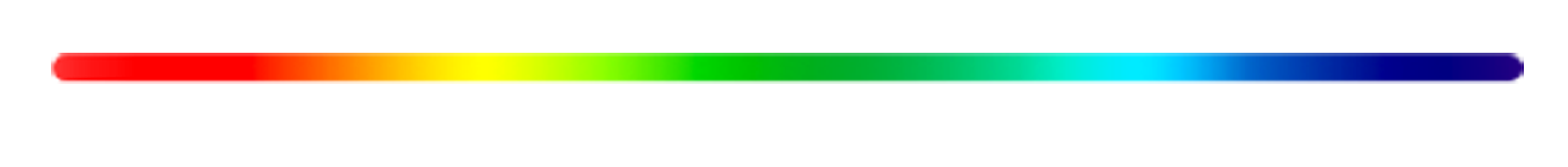 Continue to reverence and protect water. World Water Day is March 17:When you drink water this week, be grateful for it and pray that a thirsty child will gain permanent access to clean water. Remember its sacredness. Don’t drink water taken from its source and sold in plastic bottles. The Ogallala High Plains Aquifer, which supplies water for the U.S. Central Plains, is being depleted by wasteful irrigation policies. This threatens land that grows a quarter of the nation’s crops. Learn more: Ogallala-High Plains Aquifer. Contact your federal legislators and ask them to support the Ogallala Aquifer Initiative (OAI).Fund conservation efforts at no cost to you by searching with ecosia.com and by clicking The Rainforest Site Readers Respond:Enjoy early replies to last week’s invitation to write catchphrases about reducing plastic: 
Q: How can we reduce plastic in food delivery containers? A: See https://www.deliverect.com/blog/food-delivery/sustainable-food-packaging.Q: How can we dispose of CD’s? A. See: FREE CD/DVD RECYCLING - backthruthefuture.comRecommended book: Plastic-Free: How I Kicked the Plastic Habit and How You Can Too, by Beth Terry.